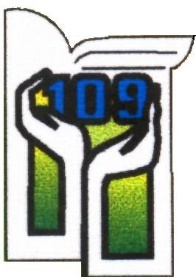 SZKOŁA PODSTAWOWA NR 109IM. LUDWIKI WAWRZYŃSKIEJ93–379 Łódź, ul. Pryncypalna 74tel./fax: (42) 640-97-98, tel. 506-664-853kontakt@sp109.elodz.edu.plSP109.0121.9.2022Zarządzenie nr 9/2022 
DYREKTORA SZKOŁY PODSTAWOWEJ NR 109 W ŁODZI 
z dnia 04.09.2022 r.w sprawie powołania zespołu nauczycieli i specjalistów prowadzących zajęcia z dzieckiem o potrzebie kształcenia specjalnego Na podstawie:Rozporządzenia Ministra Edukacji Narodowej z dnia 9 sierpnia 2017 r. w sprawie warunków organizowania kształcenia, wychowania i opieki dla dzieci i młodzieży  niepełnosprawnych, niedostosowanych  społecznie i zagrożonych niedostosowaniem społecznym ( Dz.U z 2020, poz.1309 )§1Utworzenie od 05.09.2022 r. zespołu nauczycieli i specjalistów  prowadzących zajęcia z uczennicą  klasy  3 d posiadającej orzeczenie o potrzebie kształcenia specjalnego. §2Zespół tworzą nauczyciele wychowawcy i specjaliści , którzy prowadzą lekcje z uczennicą. Pani Agnieszka Wiaderna – nauczyciel wychowawca,Pani Joanna Dębska – psycholog,Pani Małgorzata Stawicka – logopeda,Pani Agata Jędrachowicz- Perka – pedagog specjalny ,Pani Justyna Gruszczyńska – Mądry – nauczyciel języka angielskiego,Pani Lucyna Kobełecka – nauczyciel religii§3Na koordynatora pracy zespołu wyznaczam nauczyciela wychowawcę Panią Agnieszkę Wiaderną.§ 4Zarządzenie wchodzi w życie z dniem jego ogłoszenia. Dyrektor Szkoły Podstawowej nr 109Monika Polaszczyk